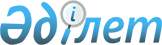 Қазақстан Республикасы Табиғи ресурстар және қоршаған ортаны қорғау министрлігінің кадр мәселелеріҚазақстан Республикасы Үкіметінің қаулысы 2002 жылғы 13 ақпан N 215

      Қазақстан Республикасының Үкіметі қаулы етеді: 

      1. "Мемлекеттік қызмет туралы" Қазақстан Республикасының 1999 жылғы 23 шілдедегі Z990453_ Заңы 26-бабының 1-тармағына сәйкес және жазбаша өтініштерінің негізінде мыналардың отставкаға кетуі қабылдансын және атқарған қызметтерінен босатылсын: 

      Мұсатаев Мұрат Хабдылжаппарұлы - Қазақстан Республикасының Табиғи ресурстар және қоршаған ортаны қорғау вице-министрі,     Рамазанов Аманбек Мырзахметұлы - Қазақстан Республикасының Табиғи ресурстар және қоршаған ортаны қорғау министрлігі Су ресурстары жөніндегі комитетінің төрағасы.     2. Қазақстан Республикасының Табиғи ресурстар және қоршаған ортаны қорғау министрлігіне мыналар тағайындалсын:     Қынатов Марат Полатұлы - вице-министр,     Рябцев Анатолий Дмитриевич - Су ресурстары жөніндегі комитеттің төрағасы.     Қазақстан Республикасының         Премьер-МинистріМамандар:     Багарова Ж.А.,     Қасымбеков Б.А.
					© 2012. Қазақстан Республикасы Әділет министрлігінің «Қазақстан Республикасының Заңнама және құқықтық ақпарат институты» ШЖҚ РМК
				